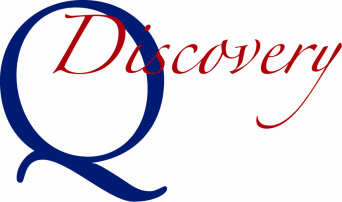 Submission of this form signals your organization’s intention to participate in the Virginia SPQA Discovery Program.  Please complete and return (if returning electronically, please add your organization’s name or acronym in the file name) along with your “intent to participate fee” to:U.S. Senate Productivity and Quality Award for VirginiaPrograms.Services@spqa-va.orgContact InformationBusiness InformationSPQA InformationImportant: please retain a copy of this form as it will need to be resubmitted with your Self-Assessment and Participation Fee within 60 Days.Organization Name:Highest Ranking Official:Title:Point of Contact (POC):POC Title:POC Phone:POC E-mail:Organization Address:City, State, Zip:Organization Category:  Manufacturing/Service     Education    Healthcare    Government  Manufacturing/Service     Education    Healthcare    Government  Manufacturing/Service     Education    Healthcare    GovernmentOrganization Structure:  Profit    Not-For-Profit# of Employees in VA or DC:Main Product or Service:Your “intent to participate fee” is $500.00:  SPQA will send an invoice and contact you to arrange payment   SPQA will send an invoice and contact you to arrange payment 